Żory 2018OFERTA HANDLOWANa obsługę prawnąOFERTAMamy nadzieję, że niniejsza oferta stanowi mocną podstawę do dalszych rozmów. Jesteśmy gotowi odpowiedzieć na Państwa pytania i wątpliwości.Piotr WideryńskiOchrona prawnaOferujemy ochronę prawną 24h/ 7dniKontaktTelefoniczny, mailowy, w przypadku spraw sądowych bezpośredni.Zasady kontaktuKażdy z klientów otrzymuje indywidualną kartę, która umożliwia bezpośredni kontakt z mecenasem. Mecenas jest dostępny pod telefonem 24h/7dni. Najistotniejsza jest natychmiastowa pomoc w chwili zdarzenia. Ideą tej  działalności jest to, że w chwili problemu można od razu kontaktować się z pomocą prawną. Pozwala to uniknąć niepotrzebnych problemów.Zakres pomocy prawnejDoraźna pomoc prawna w chwili zdarzenia.Analiza dokumentacji przez mecenasa specjalizującego się w danym zagadnieniu prawnym.Przygotowanie wzoru pisma na podstawie przedstawionych faktów.Konsultacje z całości zagadnień prawnych obowiązujących na terenie RP.Przesłanie pism prawnych oraz umów powszechnego obrotu.Oferujemy przygotowanie wszelakich dokumentów niezbędnych dla naszego klienta, takich jak wezwania do zapłaty, sprzeciwów, pełnomocnictw i tp.Udzielanie pełnej informacji o orzecznictwie w zakresie poruszanego problemu prawnego.Wskazanie danych adresowych sądów, kancelarii  w pobliżu zamieszkania klienta na jego prośbę.Objęcie ochroną prawną członków rodzinyKwestie kodeksu drogowego, sprawy ubezpieczeniowe są prowadzone również w postępowaniach sądowych, w ramach pakietu.Objęcie ochroną prawną najbliższych: małżonkowie, dzieci, konkubenci, partnerzy.OgraniczeniaOferujemy nie ograniczony dostęp do ochrony prawnej. Nielimitowana liczba porad telefonicznych. Nielimitowana liczba przygotowanych pism dla klienta.Dodatkowe możliwościSamochód zastępczy na terenie całego kraju w ramach projektu. W przypadku gdy nastąpi zdarzenie drogowe w ramach ubezpieczenia, każdy członek związku zawodowego otrzymuje samochód zastępczy. Samochód jest dostarczany we wskazane miejsce przez klienta i na wskazaną godzinę. Samochód jest zatankowany wyczyszczony i w tym samym stanie jest odbierany po zamknięciu sprawy.W ramach naszej floty samochodowej można na preferencyjnych warunkach wypożyczyć samochody. Cena wypożyczenia samochodu jest uzależniona od zdeklarowanego okresu oraz klasy samochodu jakim jesteśmy zainteresowani.Wszelkiego rodzaju ubezpieczenia (przygotowywane według potrzeb)Pomoce drogowe, holowniki 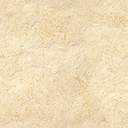 